COMUNICADO DE IMPRENSA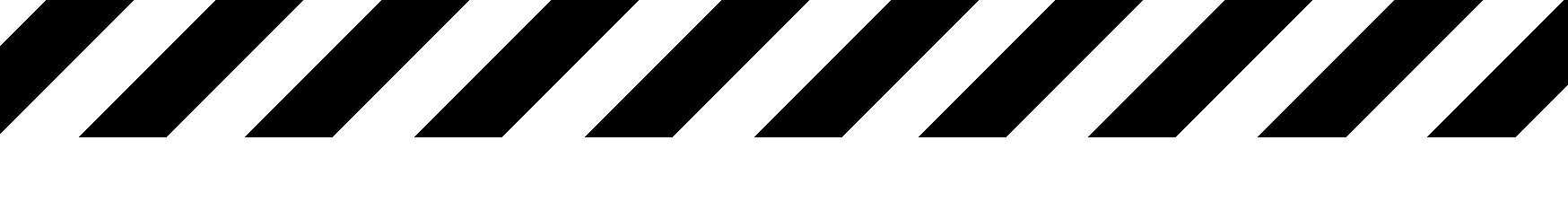 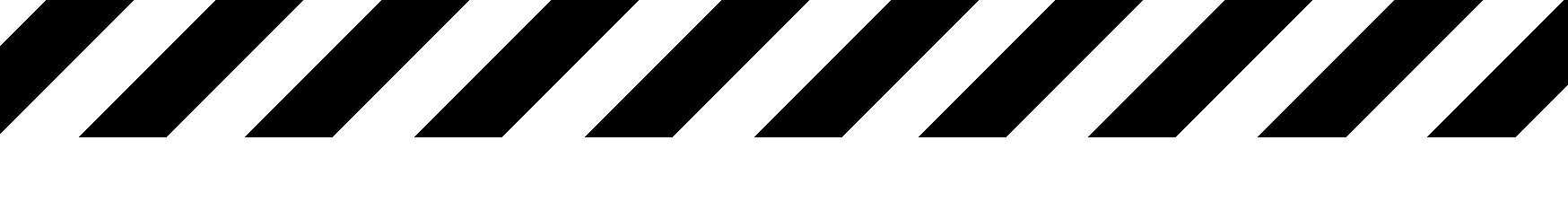 Museu Nacional Ferroviário recebe Prémio APOM 201709 de junho O Museu Nacional Ferroviário foi distinguido com um Prémio APOM 2017, na categoria de “Trabalho na Área da Museologia”. A Associação Portuguesa de Museologia (APOM),  criada em 1965 e constituída por profissionais de museologia ou instituições equiparadas a museus, tem como principal objetivo fomentar o conhecimento desta área científica e técnica, promovendo através de múltiplas atividades a importância do papel desempenhado pelos museus e pela profissão museológica em cada comunidade.É neste contexto que, anualmente, a APOM atribui prémios em diversas categorias, com o objetivo de reconhecer e dar visibilidade ao trabalho dos museólogos portugueses e ao seu contributo na melhoria da qualidade destas instituições. A divulgação dos vencedores e entrega dos prémios da edição de 2017 realizou-se no passado dia 9 de junho no Museu Nacional Soares dos Reis, no Porto, distinguindo o MNF na categoria de “Trabalho na Área da Museologia”. O MNF vê assim reconhecida a qualidade e rigor do trabalho que tem vindo desenvolver no cumprimento da sua missão, considerando a APOM que este se constituirá como “uma das grandes referências na museologia nacional”. Este é o segundo Prémio APOM atribuído ao MNF, que já em 2014 havia conquistado este galardão na categoria de “Intervenção de Conservaçao e Restauro” pelo projeto de restauro do Comboio Presidencial. Mais informação em https://apmuseologia.org/. MNF, 12-06-2017Museu Nacional Ferroviário
Rua Eng. Ferreira de Mesquita, n.º 1 A2330-152 Entroncamentogps 39.464288,-8.474394Para mais informação, contacte:  T- +351 249130382servicoaocliente@fmnf.pt www.fmnf.pt www.facebook.com/Museu.Nacional.Ferroviario                